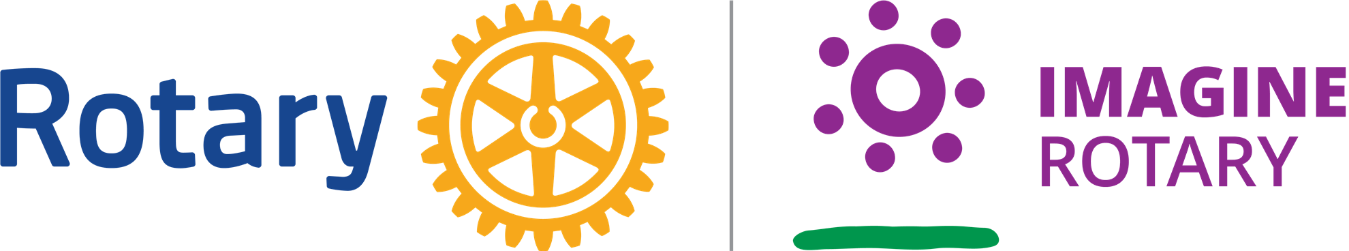 Hanover Rotary Club Notes10/19/22 Weekly MeetingHolly called the meeting to order at 7 PM.  Blessing: HollyPledge: KenAttending Members:   David Creasey, Holly, Judson, Michelle, Glenn, Janice, Sanjeev, KenHonorary Rotarian:  Visiting Rotarians: Guests:  Lynn Dillon, Hanover PickleballSergeant-at-Arms Report: Holly gave a Sergeant-at-Arms report. 8 Rotarians present and one visiting guest Lynn Dillon. Happy/Sad Bucks: Judson told a horrifying story about getting ransomware from a Geek Squad e-mail. He almost fell for it but is not out of any money, thank goodness.Sanjeev also shared his horror story with the IRS scan! Never click on unsolicited e-mails or give your account number to someone!   Glenn is happy because his daughter got married last weekend in town.Sanjeev is happy because he got a promotion and is now working at Riverside but is sad because he missed the conference due to a training.Rotary Minute: Ken gave a Rotary Minute about vocational service month, as recognized by Rotary International. Virtually all membership in Rotary is based on Classification which is based on professions, ensuring Rotary clubs have an even number of members from each profession. Also World Polio day is October 24. Announcements:Jan went to the District Conference this weekend. She enjoyed herself. They collected 3000lbs of rice and beans! Our club contributed the 2nd largest number of rice and beans. They filled hygiene bags for Feedmore.Peanut Sales are open! Glenn has sent out the form – let him know if you need it again. If you want more information about the products, go to Plantation Peanuts website.Order deadline is November 16 – they will be delivered at the Christmas Party. Glenn has the information about last year’s orders and he will send it to you – contact him for it.  Tuesday, October 25 – Kickoff Committee Meeting – Shrimp & Suds Feast Atlee Library 6:30 p.m. – Look for more info soon! Wednesday, October 26 – Social – Industrial Tap House at 6:30 p.m. November 2 – Kristi Lawton - from Keep Virginia BeautifulNovember 9 – No meetingNovember 12 – Service Project - Moments of Hope Volunteer OpportunityNovember 16 – Speaker – Jason Burns of the Salvation ArmyNovember 23 – Thanksgiving – No meetingDecember 3 – Service Project - Salvation Army Bell RingingDecember 15 (Thursday) - Christmas PartyDecember 17 – Service Project - Wreaths Across AmericaProgram:Lynn Wilson from Hanover PickleBall was the speaker. She is here to grow Pickleball and get more people to play. Nobody present plays. Lynn gave a quiz which Holly & Ken’s Team won. There are different balls if you play indoor or outdoors. There are numerous different types of paddles you can buy. You can get them used or online on PickleballCentral. The game is played on a court that is 20 feet by 44 feet with a tennis net.USA Pickleball makes the rules for the game.You can go to https://usapickleball.org/play/places-2-play/ to find a place to play. There are courts at Pole Green Park and some at the Patrick Henry YMCA and at the Shady Grove Methodist and Cool Spring Rec Center as well as others.Lynn is trying to get into the schools as well. They are specifically looking for night time Pickleball.After Judson led the Club in the 4-Way Test, Penny adjourned the meeting at 7:30 p.m. 								Michelle Nelms	